COMUNICACIÓN SOCIALRESULTADOS DEL REGISTRO ADMINISTRATIVO DE LA INDUSTRIA AUTOMOTRIZ DE VEHÍCULOS LIGEROS CORRESPONDIENTE A OCTUBRE DE 2021 En el mercado nacional se vendieron 76 640 vehículos ligeros durante el mes de octubre. La producción total de vehículos ligeros en el periodo enero–octubre de 2021 fue de    2 520 488 unidades. El total de exportaciones realizadas durante el periodo enero–octubre de 2021 fue de 2 239 174 unidades. El INEGI da a conocer el Registro Administrativo de la Industria Automotriz de Vehículos Ligeros (RAIAVL), información que proviene de 23 empresas afiliadas a la Asociación Mexicana de la Industria Automotriz, A.C. (AMIA), Giant Motors Latinoamérica y Autos Orientales Picacho. En octubre se vendieron al público en el mercado interno 76 640 unidades, lo que representa una variación de (-) 9.1% respecto al mismo mes de 2020. En el periodo enero-octubre 2021 se comercializaron 834 486 unidades. La producción total de vehículos ligeros en México, para el periodo enero-octubre de 2021 es de 2 520 488 unidades, se muestra que los camiones ligeros representan el 75.9% del total, mientras que el resto corresponde a la fabricación de automóviles. 

COMUNICACIÓN SOCIALEn el mes de octubre se exportaron 224 535 vehículos ligeros y para el periodo enero-octubre de 2021 se reportó un total 2 239 174 unidades exportadas. En este mismo periodo, se presentó una variación de 5.7% respecto a 2020. En el mes de octubre se exportaron 224 535 vehículos ligeros y para el periodo enero-octubre de 2021 se reportó un total 2 239 174 unidades exportadas. En este mismo periodo, se presentó una variación de 5.7% respecto a 2020. La divulgación de información referente a la producción y comercialización de automóviles y camiones ligeros nuevos apoya a los usuarios de los ámbitos público, privado y académico, de manera particular, en la elaboración de políticas en este sector de la economía nacional. El Registro Administrativo de la Industria Automotriz de Vehículos Ligeros puede ser consultado en: https://www.inegi.org.mx/datosprimarios/iavl/ La divulgación de información referente a la producción y comercialización de automóviles y camiones ligeros nuevos apoya a los usuarios de los ámbitos público, privado y académico, de manera particular, en la elaboración de políticas en este sector de la economía nacional. El Registro Administrativo de la Industria Automotriz de Vehículos Ligeros puede ser consultado en: https://www.inegi.org.mx/datosprimarios/iavl/ 


Se anexa nota técnica 
Para consultas de medios y periodistas contactar a: comunicacionsocial@inegi.org.mx 
o llamar al teléfono (55) 52-78-10-00, exts. 1134, 1260 y 1241. 
Dirección de Atención a Medios / Dirección General Adjunta de Comunicación 


Se anexa nota técnica 
Para consultas de medios y periodistas contactar a: comunicacionsocial@inegi.org.mx 
o llamar al teléfono (55) 52-78-10-00, exts. 1134, 1260 y 1241. 
Dirección de Atención a Medios / Dirección General Adjunta de Comunicación 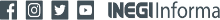 COMUNICACIÓN SOCIALCOMUNICACIÓN SOCIAL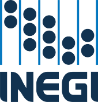 